NOVACAT A9Zuwachs für die neue Generation von MähkombinationenDie neueste Mähkombination NOVACAT A10 aus dem Hause Pöttinger bekommt Zuwachs: Der kleinere Bruder NOVACAT A9 misst in Kombination mit einem Frontmähwerk 8,92 oder 9,18 m Arbeitsbreite und ist ebenso gespickt mit technischen Raffinessen. Das NOVACAT A9 kann in Front-/Heck-Kombination (Anbaubock für 3,0 bzw. 3,5 m Frontmäher) verwendet werden und ist sehr anpassungsfähig: Über zwei Absteckpositionen kann die Arbeitsbreite entsprechend angepasst werden. Die Überdeckung beträgt in der engsten Position zwischen einem 3,0 m Frontmähwerk und der Kombination 52 cm, in der maximalen Position zwischen einem 3,50 m Frontmähwerk und der Kombination 60 cm. Das NOVACAT A9 verfügt über einen stabilen Mittelrahmen. Der neue Antriebsstrang Y DRIVE und die beidseitige, hydraulische Anfahrsicherung NONSTOP LIFT sind einzigartig.Die Mähkombination ist mit Schwadformer ohne Aufbereiter, mit ED-Zinkenaufbereiter oder mit RCB-Walzenaufbereiter erhältlich. Eine hydraulische Mähwerksentlastung ist bei allen Modellen inklusive.Y DRIVE – Antrieb der neuen GenerationDas spezielle Eingangsgetriebe Y DRIVE mit Stirnradgetriebe verfügt über einen gegenüberliegenden Antrieb. Das bietet den zentralen Vorteil, dass längere Standardgelenkwellen mit geringerer Abwinkelung eingesetzt werden können. Möglich wurde der spielfreie Antrieb über Standardgelenkwellen durch die Positionierung der Überlastkupplungen am Getriebe und der optimalen Drehzahlübersetzung des Getriebes. Ein Doppelgelenk in der inneren Mähtrommel sorgt für eine verspannungsfreie Verbindung zwischen Winkelgetriebe und Balken. Das Ergebnis: ein ruhigerer Lauf bei gleichzeitig höherer Leistungsfähigkeit, auch bei hartem Einsatz und in Vorgewendeposition. Das wirkt sich auch in einer deutlich verlängerten Lebensdauer aus.NONSTOP LIFT - neue, hydraulische Anfahrsicherung NONSTOP LIFT ist eine innovative Technik zum optimalen Schutz des Mähbalkens. Die beidseitige Anfahrsicherung ermöglicht ein effizientes Ausweichen des Mähbalkens bei Hindernissen. Das Besondere daran: Der Ausleger ist über ein Kugelgelenk gelagert und über einen Dreieckslenker hydraulisch vorgespannt. Der Auslösedruck ist am Manometer ersichtlich und leicht einstellbar. Beim Auslösen wird der Ausleger über den Dreieckslenker nach hinten geschwenkt und zusätzlich über das Kugelgelenk vorne hochgedreht - ein „dreidimensionaler“ Schutzmechanismus. So löst sich das Mähwerk leichter vom Hindernis und es können größere Schäden des Mähwerks bei höheren Geschwindigkeiten vermieden werden.Tausendfach bewährt – der NOVACAT MähbalkenHerzstück der Mähkombination ist der tausendfach bewährte NOVACAT Mähbalken mit dem serienmäßigen Klingen-Schnellwechselsystem. Abgeflachte Kegelflächen, ein optimierter Gegenschneidebereich sowie die großzügige Überlappung der Messerlaufbahnen sorgen für perfekten Futterfluss, erstklassige Schnittqualität und gleichzeitig optimale Schonung der Grasnarbe.Kompakt im Transport, Platzwunder beim Abstellen Zum Straßentransport wird das Mähwerk hydraulisch hochgeklappt und mit einer stabilen Transportverriegelung gesichert. Mit 4,0 m Transporthöhe, einer Transportbreite von 2,95 m und einer Bodenfreiheit im Transport von 31 cm in der schmalen Arbeitsbreite und 18 cm in der breiten Variante ist das NOVACAT A9 kompakt im Transport. Da der Mittelrahmen der tiefste Punkt in Transportposition ist, besteht keine Beschädigungsgefahr. Die serienmäßig mechanische Transportverriegelung ist hydraulisch bedienbar. Es ist kein Seilzug notwendig. Das sorgt für maximalen Komfort. Abstellstützen sind serienmäßig – damit kann das NOVACAT A9 hochgeklappt abgestellt werden, bei geringstem Platzbedarf.Einfaches Wartungsmanagement über BedienterminalSerienmäßig ist die Mähkombination mit dem SELECT CONTROL Bedienterminal (ein doppelt wirksames Steuergerät) ausgestattet. Es ermöglicht die Vorwahl der Mäheinheiten, die Steuerung der Seitenschutzklappung, die hydraulische Transportentriegelung sowie die Einstellung der Entlastung über Absperrhähne. Zusätzlich hat das Bedienterminal eine Wartungsanzeige integriert: Abhängig von der Einsatzzeit der Antriebsgelenkwelle des Mähwerks wird am Bedienterminal angezeigt, welche Wartungen an der Maschine durchzuführen sind.Erstklassige Schnittqualität, Einsatzsicherheit, Wirtschaftlichkeit und hohe Lebensdauer sind die Markenzeichen der NOVACAT A9 Mähkombination von Pöttinger.Bildvorschau: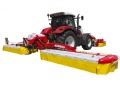 Mähkombination NOVACAT A9https://www.poettinger.at/de_at/Newsroom/Pressebild/3924Weitere druckoptimierte Bilder: http://www.poettinger.at/presse